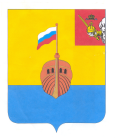 РЕВИЗИОННАЯ КОМИССИЯ ВЫТЕГОРСКОГО МУНИЦИПАЛЬНОГО РАЙОНА162900, Вологодская область, г. Вытегра, пр. Ленина, д.68тел. (81746)  2-22-03,  факс (81746) ______,       e-mail: revkom@vytegra-adm.ruЗАКЛЮЧЕНИЕна проект решения Представительного Собрания Вытегорского муниципального района08.12.2020 г.                                                                                       г. ВытеграЗаключение Ревизионной комиссии Вытегорского муниципального района на проект решения Представительного Собрания Вытегорского муниципального района «О внесении изменений в решение Представительного Собрания от 11.12.2019 № 276» подготовлено в соответствии с требованиями Бюджетного кодекса Российской Федерации, Положения о Ревизионной комиссии Вытегорского муниципального района.        Проектом решения вносятся изменения в решение Представительного Собрания Вытегорского муниципального района от 11.12.2019 № 276 «О районном бюджете на 2020 год и плановый период 2021 и 2022 годов». Изменения предусмотрены в доходной и расходной частях бюджета на 2020 год, планового периода 2021 года.          Проектом решения изменения в доходной части бюджета обусловлены уточнением безвозмездных поступлений.        В целом доходная часть бюджета на 2020 год увеличивается на 37053,3 тыс. рублей (+3,4 %) и составит 1119629,1 тыс. рублей.         Общий объем безвозмездных поступлений в 2021 году увеличивается на 37053,3 тыс. рублей, или на 3,4 %, в том числе: - субсидии увеличиваются на 37731,8 тыс. рублей, в том числе:субсидия на капитальный ремонт объектов социальной и коммунальной инфраструктуры муниципальной собственности 18250,0 тыс.рублей,субсидия на организацию бесплатного горячего питания обучающихся в начальных классах 118,9  тыс.рублей,субсидия на обеспечение мероприятий по переселению граждан из аварийного жилищного фонда за счет средств областного бюджета 24854,5 тыс.рублей.Сокращаются субсидии:на обеспечение развития и укрепления материально-технической базы детских школ искусств 5000,0  тыс.рублей;на проведение мероприятий по антитеррористической защищенности мест массового пребывания людей 360,2 тыс.рублей;на реализацию мероприятий по обеспечению жильем молодых семей 61,0 тыс.рублей;на реализацию мероприятий по благоустройству общественных территорий 70,4 тыс.рублей.Сокращение субвенций в проекте решения предусмотрено в сумме 869,3 тыс.рублей, в том числе:- сокращается субвенция на осуществление переданных отдельных государственных полномочий субъекта, в соответствии с законом области от 17 декабря 2007 года № 1719-ОЗ «О наделении органов местного самоуправления отдельными государственными полномочиями в сфере Образования»  на 869,3 тыс. рублей (организация питания школьников, компенсация части родительской платы за детей, посещающих дошкольные учреждения, содержание детей с ограниченными возможностями здоровья за время их пребывания в образовательных организациях, единовременные выплаты молодым педагогам). Иные межбюджетные трансферты предлагается увеличить на 190,8 тыс. рублей, в том числе межбюджетные трансферты, передаваемые бюджетам муниципальных районов из бюджетов поселений на осуществление части полномочий по решению вопросов местного значения в соответствии с заключенными.Общий объем безвозмездных поступлений в 2020 году составит 761770,1 тыс. рублей. Доля безвозмездных поступлений в общем объеме доходов составит 68 %. Согласно проекта решения общий объем расходов районного бюджета в 2020 году увеличится на 23609,1 тыс. рублей (+2,2 %) и составит 1120636,6 тыс. рублей. Изменение в расходной части связано с уточнением безвозмездных поступлений, а также с корректировкой назначений за счет собственных доходов. Расходы раздела 01 «Общегосударственные вопросы» сокращаются в целом на 54,5 тыс. рублей, или на 0,1 %, в том числе: - расходы раздела 01 13 «Другие общегосударственные вопросы» сокращаются на 54,5 тыс. рублей (-0,2 %) в связи со сложившейся экономией.Доля расходов раздела 01 «Общегосударственные вопросы» после уточнения составит 7,0 % в общих расходах бюджета.      Сокращение ассигнований в разделе 03 «Национальная безопасность и правоохранительная деятельность» составит 402,7 тыс. рублей (-8,9 %), в том числе: - по подразделу 0309 «Защита населения и территории от чрезвычайных ситуаций природного и техногенного характера, гражданская оборона» на 19,2 тыс. рублей. - по подразделу 0314 «Другие вопросы в области национальной безопасности и правоохранительной деятельности» на 383,5 тыс.рублей.Предусматривается сокращение ассигнований в связи с сложившейся экономией по итогам года в сумме 42,4 тыс.рублей и уточнением субсидий из областного бюджета.       На 756,8 тыс. рублей (+0,6 %) увеличиваются ассигнования в разделе 04 «Национальная экономика». Предусмотрено увеличение на 200,0 тыс.рублей (+25 %) мероприятий в области сельского хозяйства и рыболовства (подраздел 0405), в том числе на ……Сокращение на 30,5 тыс. рублей (-0,6 %) в подразделе 0408 «Транспорт» возмещение недополученных доходов транспортными организациями на осуществление регулярных перевозок.По подразделу 0409 «Дорожное хозяйство (дорожные фонды)» общий объем бюджетных ассигнований увеличивается на 644,5 тыс.рублей (+1,4 %) за счет дополнительных поступлений в Дорожный фонд. Проектом решения предлагается увеличить расходы на содержание дорог и перераспределить плановые назначения между ремонтом и содержанием автомобильных дорог и сооружений на них.  Ассигнования подраздела 0412 «Другие вопросы в области национальной экономики» сокращаются на 57,2 тыс. рублей (- 0,1%) в связи со сложившейся экономией.        Увеличение ассигнований в разделе 05 «Жилищно-коммунальное хозяйство» составит 24466,3 тыс. рублей (+ 31,9 %). По подразделу 0501 «Жилищное хозяйство» расходы увеличатся на 23994,0 тыс. рублей в том числе на  мероприятий подпрограммы «Переселение граждан из аварийного жилищного фонда в Вытегорском муниципальном районе с учетом необходимости развития малоэтажного жилищного строительства на 2014-2020 годы».  Увеличение расходов в подразделе 02 «Коммунальное хозяйство» составит 363,8 тыс. рублей (+2,4 %). Увеличены расходы на организацию обеспечения населения электроснабжением, теплоснабжением, водоснабжением. В том числе на мероприятия по реализации проекта «Народный бюджет». На 82,3 тыс. рублей сокращены расходы на мероприятия по благоустройству (подраздел 0503 «Благоустройство») в связи с экономией и  в том числе уточнением межбюджетных трансфертов от поселений на исполнение полномочий по решению вопросов местного значения. Ассигнования на содержание Управления ЖКХ, транспорта и строительства (подраздел 0505 «Другие вопросы в области жилищно-коммунального хозяйства) увеличиваются на 190,8 тыс. рублей, в том числе в связи с передачей полномочий по благоустройству общественных территорий. По разделу 06 «Охрана окружающей среды» объем бюджетных ассигнований сокращается на 3000,0 тыс. рублей, или на 56,6 %. Доля расходов раздела в общих расходах районного бюджета составит 0,2 %. Сокращаются расходы на изготовление ПСД по строительству реконструкции  и капитальному ремонту цен.трализованных очистных сооружений.      По разделу 07 «Образование» объем бюджетных ассигнований сокращается на 5702,9 тыс. рублей, или на 1,0 %. Доля расходов на «Образование» в общих расходах районного бюджета составит 51,7 %. По подразделу 0702 «Общее образование» расходы сокращаются на 1273,7 тыс. рублей.По подразделу 0703 «Дополнительное образование детей» сокращаются расходы  на 6024,1 тыс. рублей в том числе в связи с сокращением субсидий из областного бюджета на ремонт школы искусств на 5000,0 тыс.рублей.На 20,0 тыс. рублей (-1,0 %) сокращаются расходы в подразделе 0707 «Молодежная политика». По подразделу 0709 «Другие вопросы в области образования» расходы увеличиваются на 1614,9 тыс. рублей в связи с сокращением субвенции на осуществление переданных отдельных государственных полномочий субъекта, в соответствии с законом области от 17 декабря 2007 года № 1719-ОЗ «О наделении органов местного самоуправления отдельными государственными полномочиями в сфере Образования», увеличением расходов на содержание МУ «Центр обеспечения деятельности учреждений Вытегорского муниципального района».       Объем бюджетных ассигнований по разделу 0800 «Культура, кинематография» увеличивается на 3428,3 тыс. рублей (+2,4 %). По подразделу 0801 «Культура» предусмотрено увеличение в сумме 3578,3 тыс.рублей.По подразделу 0804 «Другие вопросы в области культуры, кинематографии» сокращение предлагается в сумме 150,0 тыс.рублей.Проектом решения предусмотрено сокращение расходов по разделу 09 «Здравоохранение» на реализацию мероприятий муниципальной программы «Сохранение и развитие кадрового потенциала отрасли здравоохранения Вытегорского муниципального района на 2015-2020 годы» в сумме 26,0 тыс.рублей (сложившаяся экономия).        Расходы по разделу 10 «Социальная политика» планируется сократить на 1201,5 тыс. рублей (-7,2 %). Сокращение ассигнований в подразделах 1003 «Социальное обеспечение населения» на 97,9 тыс.рублей и  1004 «Охрана семьи и детства»» в сумме 1103,6 тыс.рублей обусловлено сокращением финансирования из областного бюджета осуществления переданных отдельных государственных полномочий. В разделе 14 «Межбюджетные трансферты общего характера бюджетам бюджетной системы Российской Федерации» предусмотрено увеличение иных дотации сельским поселениям в сумме 5345,3 тыс.рублей.         Проектом решения размер дефицита бюджета сокращен и предлагается к утверждению в объеме 1007,5 тыс. рублей. Источниками финансирования дефицита бюджета является изменение остатков средств на счетах бюджета по состоянию на 01 01.2020 года. Предлагаемый к утверждению объем дефицита соответствует нормам статьи 92.1 Бюджетного кодекса Российской Федерации.        В результате изменений-  объем межбюджетных трансфертов, предоставляемых бюджетам поселений из бюджета района на осуществление части полномочий по решению вопросов местного значения в соответствии с заключенными соглашениями на 2020 год составит 23802,2 тыс. рублей (-2795,5 тыс. рублей). Соответствующие изменения внесены в подпункт 1 пункта 15 решения от 11 декабря 2019 г. № 276 «О районном бюджете на 2020 год и плановый период 2021и 2022 годов».- объем межбюджетных трансфертов, получаемых из бюджетов поселений на осуществление части полномочий по решению вопросов местного значения в соответствии с заключенными соглашениями на 2020 год составит 14694,1 тыс. рублей (+190,8 тыс. рублей). Соответствующие изменения внесены в подпункт 1 пункта 16 решения от 11 декабря 2019 г. № 276 «О районном бюджете на 2020 год и плановый период 2021и 2022 годов».       Решение о районном бюджете на 2020 год и плановый период 2021 и 2022 годов дополняется пунктом, предусматривающим возможность за счет средств районного бюджета предоставление субсидий некоммерческим организациям на мероприятия, связанные с персонифицированным финансированием дополнительного образования детей.        Проектом решения внесены изменения в финансирование муниципальных программ на 2020 год увеличение составит 23682,3 тыс. рублей. Общий объем средств, направляемый на реализацию муниципальных программ, составит в 2020 году 1089787,6 тыс. рублей или 97,2 % от общих расходов районного бюджета (Приложение 4 к заключению).Увеличение бюджетных назначений в плановом периоде 2021 года связана с передачей полномочий на уровень района и необходимостью проведения конкурсных процедур.Проектом решения внесены соответствующие изменения в приложения к решению Представительного Собрания Вытегорского муниципального района от 11.12.2019 года № 276 «О районном бюджете на 2020 год и плановый период 2021 и 2022 годов».Проект решения сформирован в соответствии с указаниями о порядке применения бюджетной классификации Российской Федерации, утвержденные приказом Министерства финансов Российской Федерации от 6 июня 2019 года № 85н «О Порядке формирования и применения кодов бюджетной классификации Российской Федерации, их структуре и принципах назначения» (с изменениями).Выводы и предложения.Представленный проект решения соответствует требованиям Бюджетного кодекса Российской Федерации, подготовлен в соответствии с Положением о бюджетном процессе в Вытегорском муниципальном районе, утвержденным решением Представительного Собрания Вытегорского муниципального района от 1 ноября 2013 года № 6 (с изменениями).  Проект решения Представительного Собрания Вытегорского муниципального района «О внесении изменений в решение Представительного Собрания от 11.12.2019 года № 276» рекомендуется к рассмотрению.Председатель Ревизионной комиссии                                                                   Н.В.Зелинская                                                    Утверждено решением о бюджете от 11.12.2019  № 276 с последующими изменениями                Предлагаемые изменение проектом решенияИзменение% измененияДоля в общих доходах после уточнения (%)Доходы всего (тыс.руб.)1082575,81119629,1+37053,3+3,4 %*Налоговые и неналоговые доходы357859,0357859,00032,0 %Безвозмездные поступления724716,8761770,1+37053,3+5,1 %68,0 %